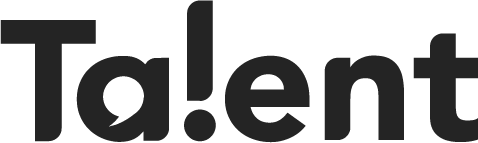 Antwoorden Lesopener, week 47, 2019Frozen II1. Hoofdpersoon Elsa blijkt toch niet lesbisch te zijn. 2. Ze is vrijgevochten. Ze laat zich niet leiden door gewoontes of vaste afspraken. 3. Er is nog helemaal geen ruimte voor liefde in Elsa’s leven. 4. Disney is bang dat de film dan minder geld oplevert. 5. Eigen antwoord